Informacja o zgłoszeniubudowy, o której mowa w art. 29 ust. 1 pkt 1-3 Garwolin dnia 29.10.2021 r.B.6743.830.2021.ACI n f o r m a c  j ao braku wniesienia sprzeciwu wobec zgłoszeniaZgodnie z art. 30a pkt 3 ustawy z dnia 7 lipca 1994 roku – Prawa budowlane (tekst jednolity Dz.U. z 2020 roku. poz. 1333 z późniejszymi zmianami) informuje, że WOBEC ZGŁOSZENIA z dnia 17.09.2021 roku (uzupełnionego w dniu 11.10.2021 r.) złożonego przez Gminę Górzno dotyczącego zamiaru przystąpienia do budowy sieci kanalizacji sanitarnej zlokalizowanej:na działkach Nr 339/2, 348/2, 354, 388/6, 389/4, 389/5, 402/1, 461, 499/3, 504, 882, 883, 884, 886, 887, 895, 900 położonych w miejscowości Górzno gm. Górzno, na działkach Nr 105, 166, 167, 189, 332/3 położonych w miejscowości Samorządki Kolonia gm. Górzno,na działkach Nr 415/3, 444, 448/1, 463/2, 464, 503, 506, 508/2, 509/3, 509/4, 509/9, 510, 511 położonych w miejscowości Samorządki gm. Górzno. TUT. URZĄD NIE WNIÓSŁ SPRZECIWU.- Starosta Powiatu Garwolińskiego 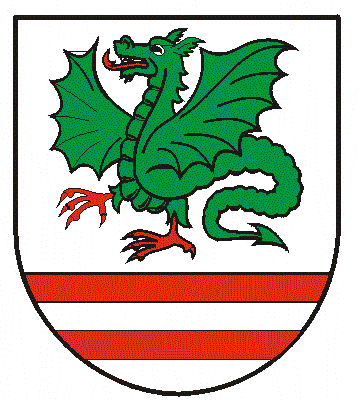 